How to add Gateway Optimist Club as your Community Rewards recipient on King Soopers purchasesOn a computerGo to kingsoopers.comSign into your accountIf you do or do not have a King Soopers plus card, you will need to sign up for an online account using your card number or they will give you a virtual numberTo create a new account, Click Sign In and Click Create AccountClick My Account under Sign InClick Community RewardsClick Change Organization and search Gateway Optimist ClubClick Enroll for the Optimist Club-Aurora, Gateway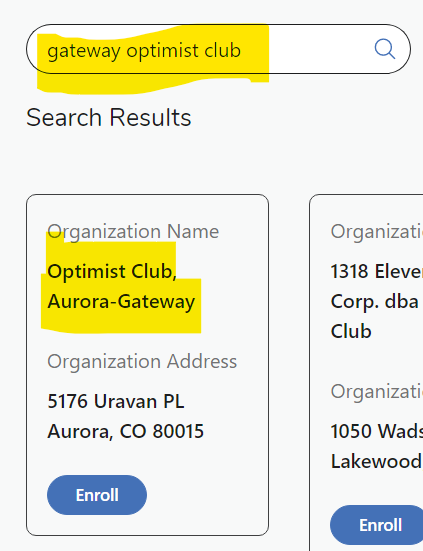 On the appSign into your accountClick on the 3 Lines on the top leftClick RewardsClick Community rewardsClick Change Organization Click Change Organization and search Gateway Optimist ClubClick Enroll for the Optimist Club-Aurora, Gateway